Неделя популяризации лучших практик укрепления здоровья на рабочих местах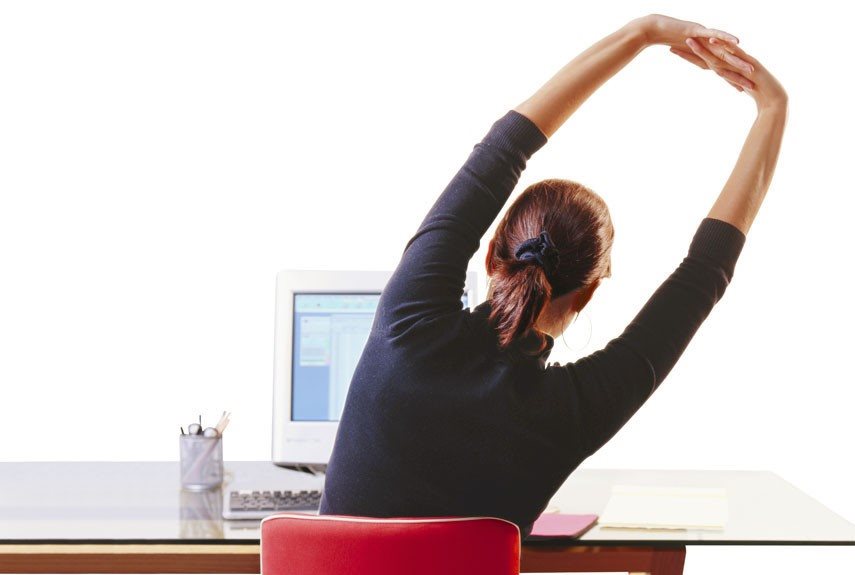 Неделю с 22 по 28 апреля 2024 года Министерство здравоохранения Российской Федерации объявило Неделей популяризации лучших практик укрепления здоровья на рабочих местах (в честь Всемирного дня охраны труда 28 апреля).Согласно определению ВОЗ, рабочее место — это оптимальная организационная форма охраны и поддержания здоровья, профилактики заболеваний. Комфортные условия труда и благоприятная психологическая атмосфера в коллективе способствуют охране здоровья людей и повышают их производительность труда. На сегодняшний день важным направлением развития охраны здоровья граждан является внедрение корпоративных программ на предприятиях. Доказано, что корпоративные программы укрепления здоровья на рабочих местах и профилактика заболеваний могут улучшить здоровье работников, сократить расходы работодателя на оказание медицинской и социальной помощи, повысить производительность труда и обеспечить положительный возврат инвестиций, что делает это выгодным как для работников, так и работодателей.